Comune di Rocca Santa Maria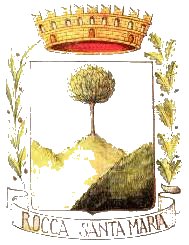 Provincia di TeramoAllo Sportello Unico Attività Produttive di 	Protocollo n. ...................... Data di protocollazione ....../....../............Il sottoscritto .................................................................. nato a ............................................ il ....../....../............nazionalità ................................ residente in ........................................ Via ...................................... n. ............Codice Fiscale ............................................................... Partita Iva ...................................................................telefono .............................................................. casella PEC ............................................................................Numero iscrizione al Registro Imprese .............................................................................. del ....../....../............ presso la CCIAA di .....................................................................Telefono .......................................................... Casella PEC ..............................................................................nella sua qualità di: titolare della omonima ditta individuale legale rappresentante della società .......................................................................................................avente sede ...................................................................CF/P.IVA ........................................................................Nr. di iscrizione al Registro Imprese ................................... del ....../....../............CHIEDE AUTORIZZAZIONE PER AVVIO DELL'ATTIVITÀ DI COMMERCIO SU AREA PUBBLICA IN FORMA ITINERANTE DEL SETTORE ALIMENTAREA tal fineconsapevole che chi rilascia una dichiarazione falsa, anche in parte, perde i benefici eventualmente conseguiti e subisce sanzioni penaliDICHIARAdi essere in possesso dei requisiti morali prescritti dalla vigente legislazione statale e regionale e che nei propri confronti non sussistono cause di decadenza o sospensione previste dal D.Lgs. n.159/2011, art. 67;solo in caso di società: che le persone sotto elencate sono in possesso dei requisiti morali prescritti dalla vigente normativa statale e regionale e che nei propri confronti non sussistono cause di decadenza o sospensione previste dal D.Lgs. n. 159/2011, art. 67:legale rappresentante: ...........................................................................................................................socio: .....................................................................................................................................................preposto: ................................................................................................................................................altro: .......................................................................................................................................................DICHIARAZIONE CONCERNENTE I REQUISITI PROFESSIONALII requisiti professionali richiesti dalla vigente normativa per l'esercizio del commercio nel settore merceologico alimentare sono posseduti da ................................................................................. in qualità di: Titolare della ditta individuale; Legale rappresentante della società; Preposto della ditta individuale o società;tali requisiti sono stati acquisiti come segue: frequenza con esito positivo di un corso professionale per il commercio, preparazione o somministrazione degli alimenti, istituito o riconosciuto dalle Regioni o dalle Province autonome di Trento e Bolzano o da equivalente autorità competente in uno stato membro dell’Unione europea o dello spazio economico europeo, riconosciuto dall’autorità competente italiana: nome Istituto ............................................................................ con sede in .............................................................. data rilascio dell’attestato ....../....../..........; esercizio in proprio, per almeno due anni, anche non continuativi, nel quinquennio precedente, di attività d’impresa nel settore alimentare o nel settore della somministrazione di alimenti e bevande o prestazione della propria opera, presso tali imprese, in qualità di dipendente qualificato, addetto alla vendita o all’amministrazione o alla preparazione degli alimenti, o in qualità di socio lavoratore o in altre posizioni equivalenti o, se trattasi di coniuge, parente o affine, entro il terzo grado, dell’imprenditore, in qualità di coadiutore familiare, comprovata dalla iscrizione all’Istituto nazionale per la previdenza sociale:Periodo: dal ....../....../............ al ....../....../............ - CCIAA di ......................................................... N° R.E.A. ........................;Periodo: dal ....../....../............ al ....../....../............ - CCIAA di ......................................................... N° R.E.A. ........................;Periodo: dal ....../....../............ al ....../....../............ - CCIAA di .......................................................... N° R.E.A. ........................; possesso di un diploma di scuola secondaria superiore o di laurea, anche triennale, o di altra scuola ad indirizzo professionale, almeno triennale, purché nel corso siano previste materie attinenti al commercio, alla preparazione o alla somministrazione di alimenti e bevande oppure dichiarazione di corrispondenza da parte del Ministero dell’Istruzione, Università e Ricerca: nome dell’Istituto ........................................ con sede in ............................................. data possesso titolo ....../....../............; avere conseguito la qualificazione professionale all’estero o esercitato l’attività in questione in un altro stato membro dell’Unione europea o dello Spazio Economico Europeo (art. 30, D.Lgs. n. 206/2007) e aver ottenuto il riconoscimento dall’autorità competente italiana: ................................................................................; iscrizione al Registro Esercenti il Commercio (REC) di cui alla Legge 11 giugno 1971, n. 426 (Disciplina per il commercio), salva cancellazione dal medesimo registro, per: vendita di generi alimentari somministrazione di alimenti e bevandeIscrizione al n. .......................... in data ....../....../............ - CCIAA di .................................................;ovvero,  superamento dell’esame di idoneità a seguito della frequenza del corso abilitante per l’iscrizione al REC, anche senza successiva iscrizione in tale registro;oppure,  superamento dell’esame di idoneità a seguito della frequenza del corso abilitante per l’iscrizione alla sezione speciale imprese turistiche del REC, anche senza la successiva iscrizione in tale registro.DICHIARA, INFINE:di aver assolto agli obblighi connessi all’istituto della carta di esercizio e/o dell’attestazione annuale, come da documenti nn. ............................ secondo quanto previsto dalla normativa regionale (L.R. n./DGR n. …);di essere in regola con le disposizioni in materia di presentazione del DURC o del Certificato di Regolarità Contributiva (CRC);di rispettare le disposizioni di sicurezza, comunitarie e nazionali, previste per l'avvio e l'esercizio dell'attività di commercio su area pubblica;di rispettare le disposizioni igienico sanitarie previste per l'avvio e l'esercizio del commercio su area pubblica;di essere consapevole, ai sensi degli articoli 75 e 76 del D.P.R. 445/2000, che nel caso in cui la domanda contenga false o mendaci dichiarazioni, fatte salve le sanzioni previste dal vigente Codice Penale, essa verrà annullata d'ufficio e in toto ai sensi delle vigenti disposizioni di legge;di essere informato, tramite apposita informativa resa disponibile dall’ente a cui è indirizzato il presente documento, ai sensi e per gli effetti degli articoli 13 e seg. del Regolamento Generale sulla Protezione dei Dati (RGPD-UE 2016/679), che i dati personali raccolti saranno trattati, anche con strumenti informatici, esclusivamente nell’ambito del procedimento per il quale la presente istanza/dichiarazione viene resa;di allegare alla presente, copia della documentazione richiesta dalla modulistica.Data ....../....../............Documento firmato digitalmente ai sensi delle vigenti disposizioni di legge.ALLEGA, a pena di inammissibilità della domanda:copia documento di identità (nel caso in cui la comunicazione non sia sottoscritta in forma digitale e in assenza di procura);copia permesso di soggiorno o carta di soggiorno del firmatario (per cittadini extracomunitari, anche per chi è stato riconosciuto rifugiato politico; se il permesso scade entro 30 giorni: copia ricevuta richiesta di rinnovo);procura speciale (solo per le pratiche presentate on-line da un soggetto intermediario);attestazione versamento oneri, diritti, etc. (nella misura e con le modalità indicate sul sito dell’Amministrazione);attestazione del versamento di oneri, diritti, etc. (nella misura e con le modalità indicate sul sito dell’Amministrazione, qualora previsti per la presentazione dell’istanza);attestazione del versamento dell’imposta di bollo: estremi del codice identificativo della marca da bollo, che deve essere annullata e conservata dall’interessato;ovveroassolvimento dell’imposta di bollo con le altre modalità previste, anche in modalità virtuale o tramite @bollo.COMMERCIO SU AREE PUBBLICHE IN FORMA ITINERANTEISTANZA di Autorizzazioneper il commercio ambulante in forma itinerante del settore alimentare(art. 28 e ss. D.Lgs. 31 marzo 1998, n. 114 e s.m.i.)